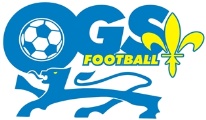 « L’ARBRE DE NÖEL »Bonjour, Les fêtes de fin d’années arrivent à grands pas, et l’OGS organise son traditionnel arbre de noël pour les jeunes de son école de football (U6 à U9).Nous vous donnons donc rendez-vous au cinéma le Varlin le mercredi 15 décembre à 10h précise pour assister au film « LES ELFKINS ». Une petite surprise sera distribuée aux jeunes à la fin de la séance.Cet évènement clôturera la première partie de la saison. Nous vous donnons rendez-vous le mercredi 5 janvier 2022 pour la reprise des entrainements.Merci de bien vouloir faire passer le message autour de vous. Bonnes Fêtes !        Coupon réponse à rendre pour le 1er décembre dernier délais.Responsable Mr Almeida Da Veiga Luciano 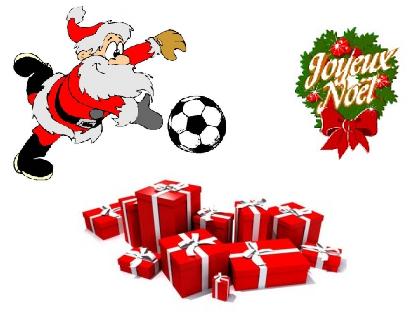 ---------------------------------------------------------------------------------------------------------------------------Nom :                                                                    Prénom :Présent Absent Lors de l’arbre de noël le mercredi 15 décembre 2021 rdv à 10h au Varlin.Coupon réponse à rendre pour le 1er décembre dernier délais.                                                                                             Signature : 